DISPLAY 1Sequence 1: 	(1, −2), (2, −5), (3, −8), (4, −11)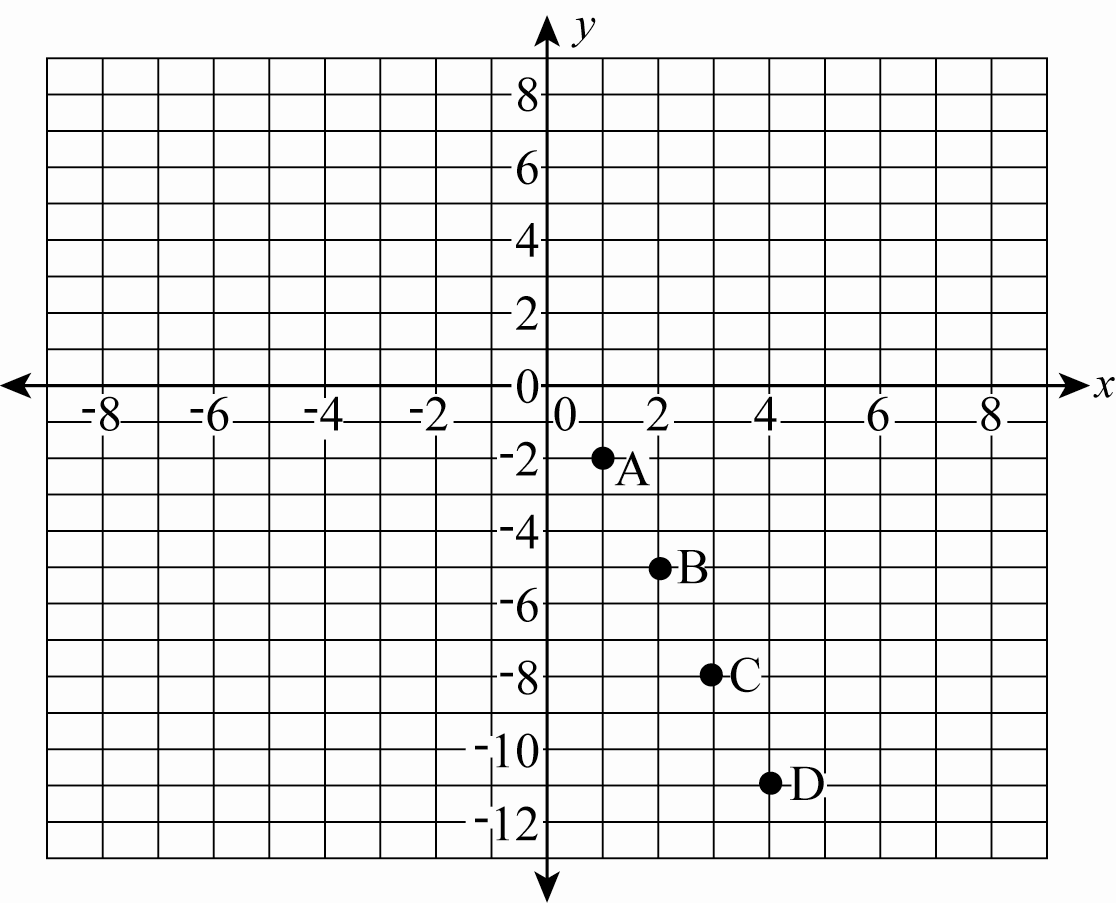 DISPLAY 2Sequence 2: 	(1, 12), (2, 15), (3, 19), (4, 24)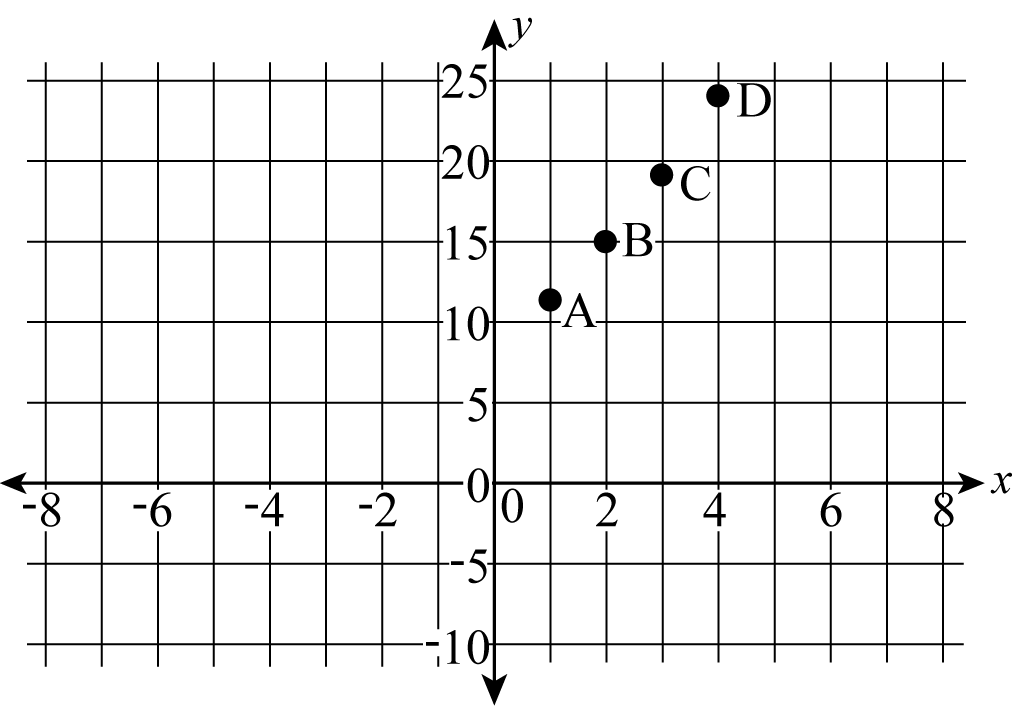 DISPLAY 3Sequence 3: 	(1, 7), (2, 15), (3, 23), (4, 31), (5, 39)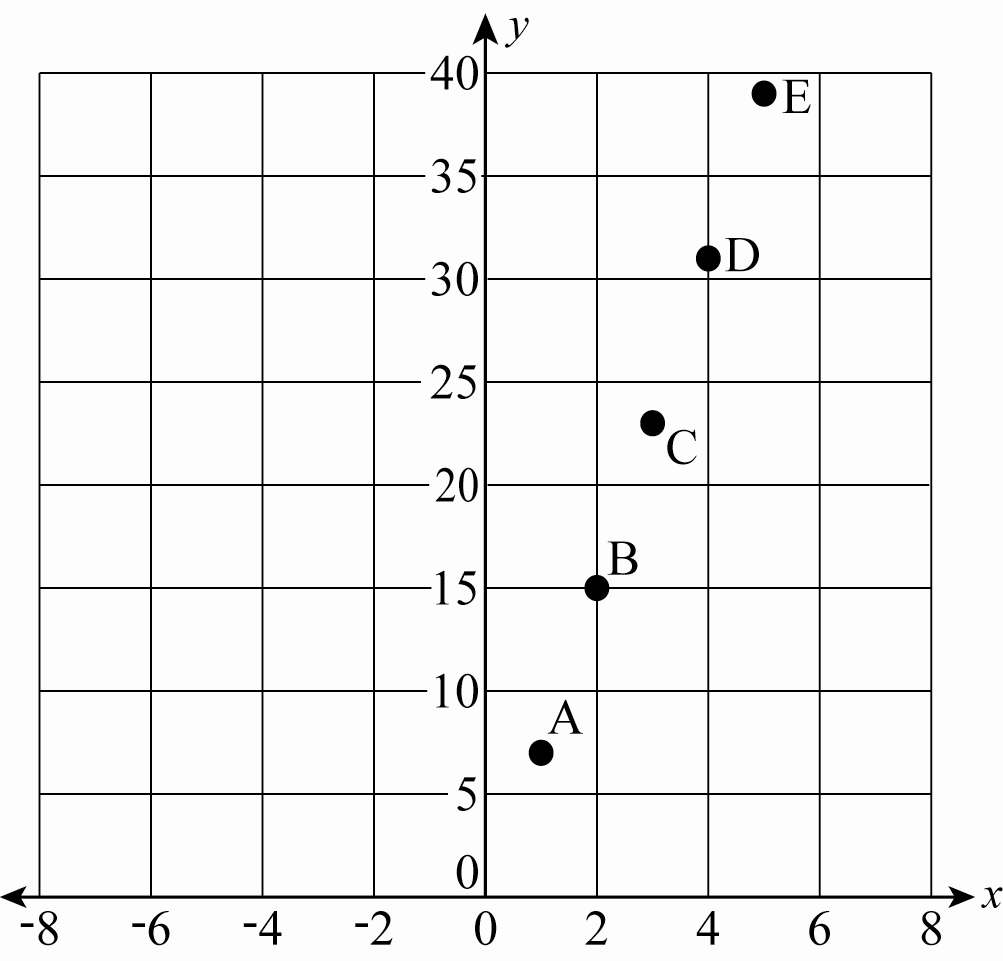 DISPLAY 4Sequence 4: 	(1, 1), (2, 4), (3, 9), (4, 16), (5, 25)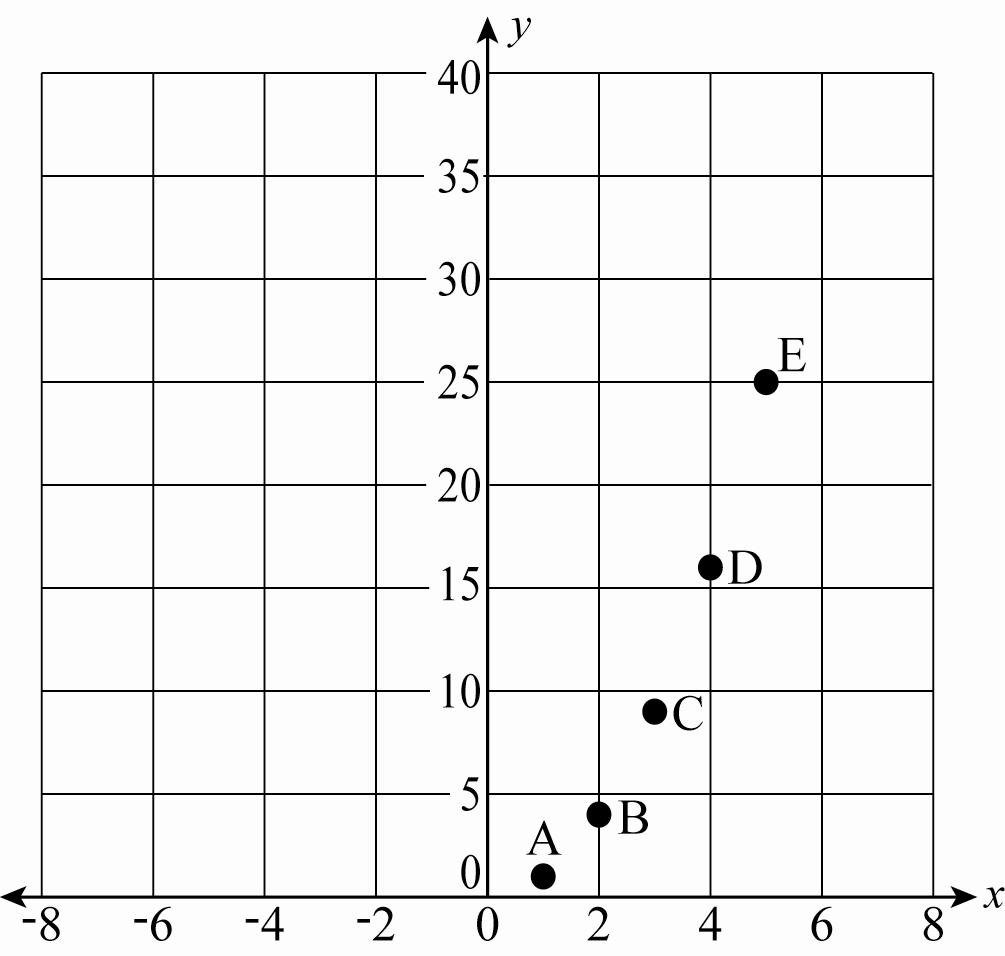 DISPLAY 5Sequence 5: 	(1, 1), (2, 8), (3, 27), (4, 64)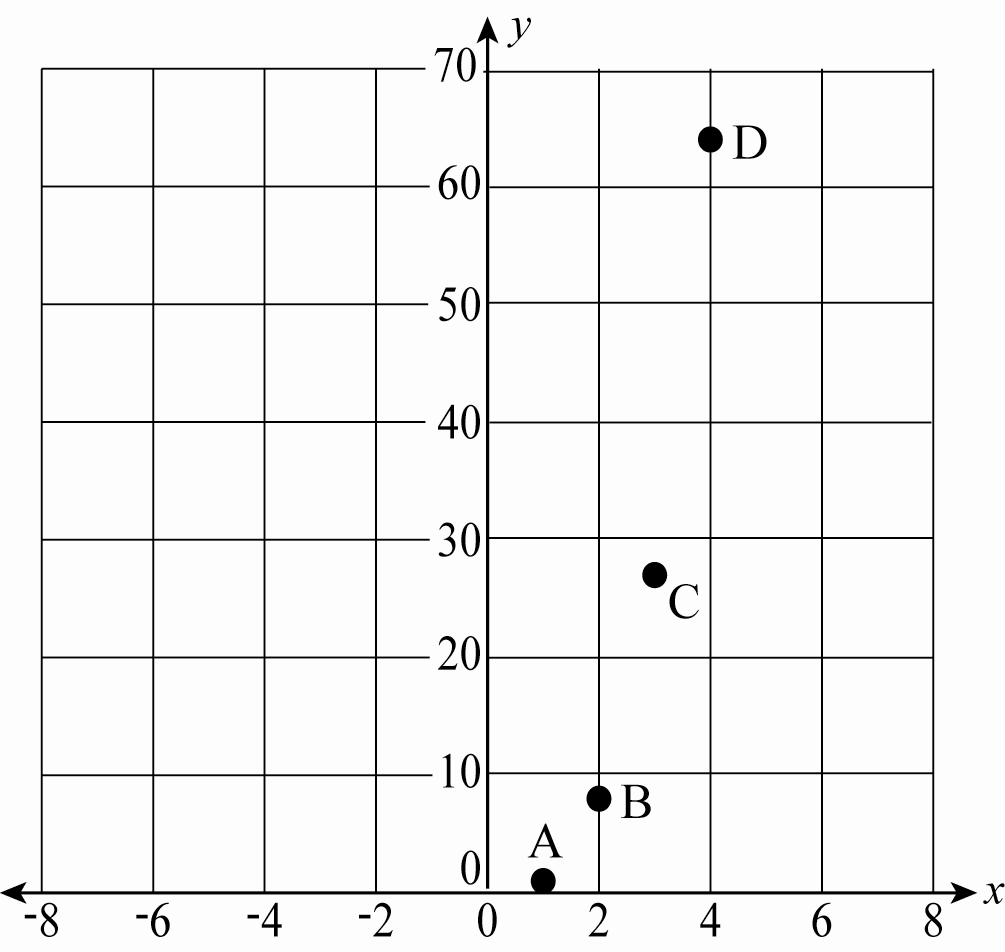 DISPLAY 6Sequence 6: 	(1, 3), (2, 9), (3, 27), (4, 81)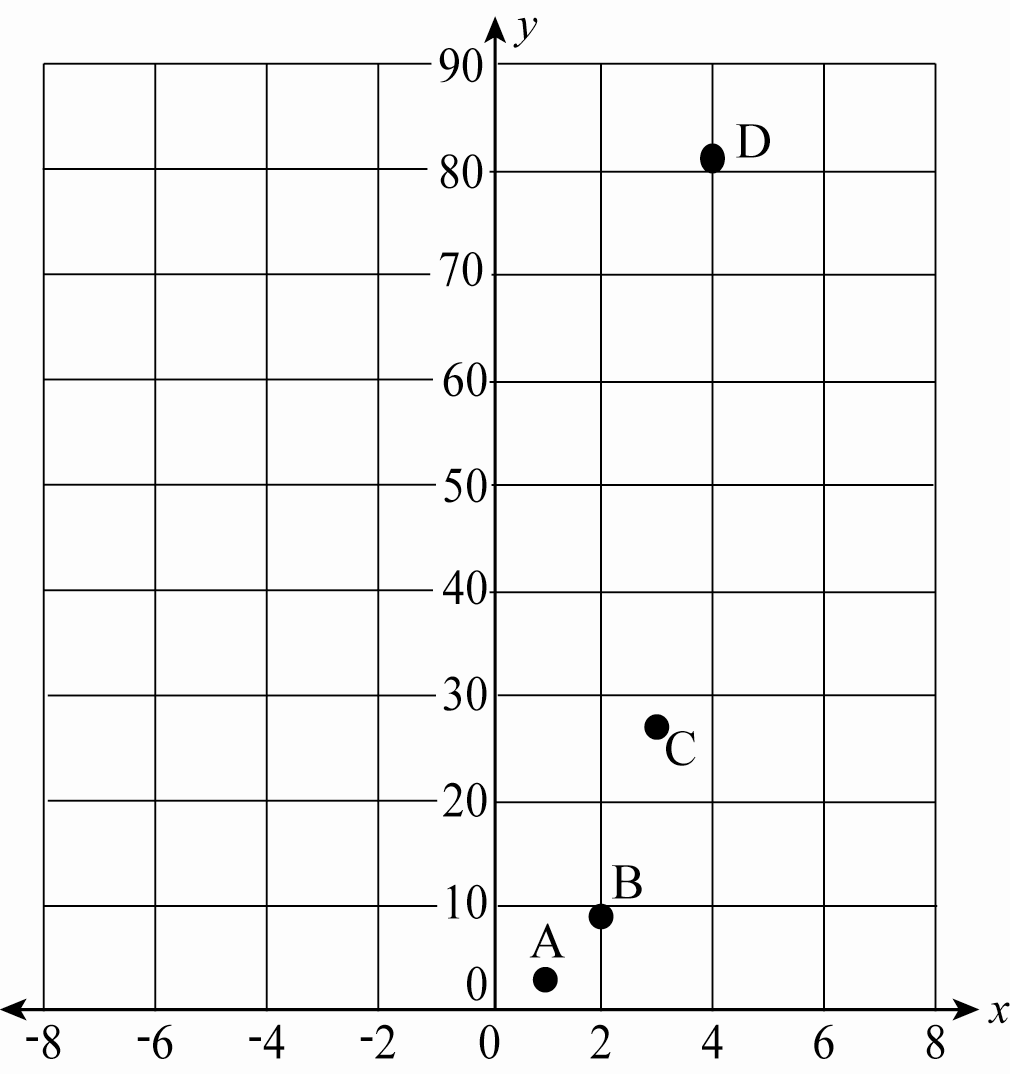 